MINUTES FROM THE PATIENT REPRESENTATION GROUP MEETINGMONDAY 30TH NOVEMBER 2015 at 6:45pmPresentRichard Dean (PPG Chair)	richard_dean8@btinternet.comLisa Parkes			lisa.parkes@walsall.nhs.ukMahesh Pancholi		birchillsnews77@hotmail.co.ukGlenys Davis			southwaria@hotmail.co.ukJohn Davis			jtmdavis@virginmedia.comWelcome and IntroductionsRichard welcomed the group members, and thanked them for attending. ApologiesApologies were received from Dr Suri, Michael Price and Lisa Price.Notes and Actions from previous meetingThe minutes of the last meeting were circulated via email to all that attended, shortly after the last meeting.The new Urgent Care Centre in Walsall Town Centre is due to open tomorrow (now postponed to 20th January 2016).The PPG Chair stamp had been ordered but returned due to an error with it.The Practice Leaflet is currently being updated so we will see if we can incorporate advice re: alcohol intake into it as well as produce information cards just for alcohol units.Feedback from the PPG ChairWe are now members of NAPP and have a certificate to display in the waiting room.Richard has attended several meeting since our last PPG meeting in September.Patient and Public Involvement (PPI) in Medical ResearchThe PPI would like PPGs to encourage patients to participate in trials. The current Cancer Drug Fund (CDF) ceases in April 2016. NICE have proposed a new CDF, more details will follow in due course.Carers CentreThe Carers Association have been promoting their services. Information packs are available for patients and their carers.NICE Report on HRT Treatment for Menopause (postponed until next meeting)Cuts in Mental Health Service(postponed until next meeting)CQC Report 2014/15 (Is there a Walsall Version?) (postponed until next meeting)Update on Aston University Medical SchoolThis is still planned to start in 2017. There will only be the medical school, there will be no nurse training or facilities.NAPP Website and Login DetailsThe PPG will need an email address to allow them access to the NAPP website. It was suggested that we could use the surgery email address as it is not a personal account and all PPG members will be able to use it for the purpose of the NAPP website.Annual GPAQThis has been postponed to the beginning of January due to the doctors taking time off during November and December. It was suggested that the PPG members could come in to help promote the group and distribute the questionnaires to patients. Mahesh offered to take some questionnaires for patients who may need help to complete them. The PPG members need to be familiar with the questions being asked so they can inform the patients before completing the questionnaire.Reduction in Flu UptakeRichard has attended a Patient Participation Liaison Group meeting where it was reported that a lot of people had bad reactions to last year’s flu vaccine. It was also reported to being less effective. So far, there has been a 6% reduction in uptake this year. The Office of National Statistics reported an extra 44’000 deaths last year, a lot with causes that may be secondary to influenza. There were 4 strains of influenza in last year’s vaccine compared to 3 in previous years, which in theory should have made it more effective.Mahesh has offered to help promote the flu clinics for next year.Any Other BusinessIt was asked if the Citizen’s Advice Bureau outreach clinic was only available for patients at this surgery. Lisa wasn’t aware that this was the case but will clarify.ActionsTo send the minutes of the meeting as soon as they are availableTo inform Richard as soon as the new PPG Chair stamp has arrivedTo check if the surgery have received any of the CCG leaflets that Richard was circulating during the evening.To produce Alcohol Awareness leaflets/cards and update the Practice Leaflet with this informationTo register on the NAPP website using the surgery email addressTo check the Carer’s poster in reception is up to dateTo contact PPG members to ask for availability for circulating the GPAQ in JanuaryTo obtain copies of the leaflet ‘Growing Patient Participation’ to display in the surgery.The next meeting will be held on Monday 25h January 2016 at 6.30pm (meeting to start at 6.45pm prompt)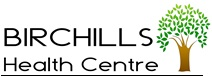 BIRCHILLS HEALTH CENTRE23-37 Old BirchillsWalsallDr A.S. Suri & PartnersWest MidlandsWS2 8QHDr Rebecca SURITel: (01922) 614896Dr Anuradha MUNIYAPPAFax: (01922) 621876birchillshcadmin@walsall.nhs.uk / www.birchillshc.co.ukbirchillshcadmin@walsall.nhs.uk / www.birchillshc.co.uk